Publicado en Sabadell el 27/02/2017 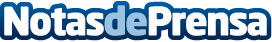 Silestone ECO, una superficie creada con materiales recicladosLas encimeras ecológicas representan una muy buena opción para la cocina, frente a la clásica piedra natural, aportando un valor añadido con el uso de elementos recicladosDatos de contacto:Carlos FernándezNota de prensa publicada en: https://www.notasdeprensa.es/silestone-eco-una-superficie-creada-con Categorias: Interiorismo Cataluña Ecología Construcción y Materiales http://www.notasdeprensa.es